New Media 10	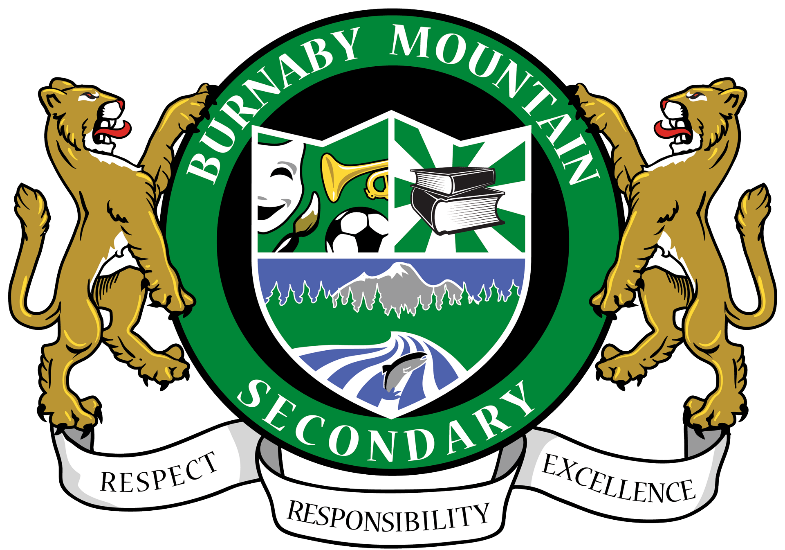 Pitch outlineMr. MurrayDate: Name: Email: Introduce your story in a few sentences and define the angle you will explore (i.e. Looking at specific locations, groups of individuals, and different perspective). Explain why your article is worth publishing? (Why is it unique, important, interesting etc.)Estimated deadline to complete your article. Contact information